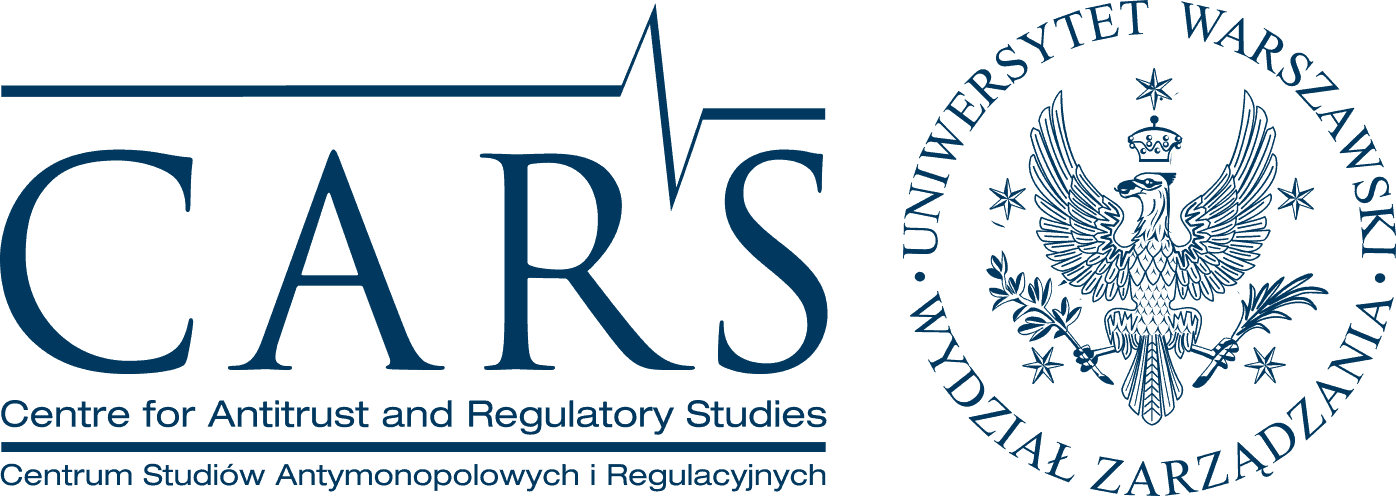 Laboratorium Lotnictwa CywilnegoZ dniem 15 maja 2016 r. rozpoczyna swoją działalność w ramach Centrum Studiów Antymonopolowych i  Regulacyjnych (CARS) Wydziału Zarządzania Uniwersytetu Warszawskiego – Laboratorium Lotnictwa Cywilnego. Jest pierwszą tego rodzaju – pilotażową –  formą realizacji statutowych zadań CARS w obszarach sektorów regulowanych i szczególnych.Jest kilka powodów, dla których rozpoczynamy od lotnictwa cywilnego.Po pierwsze, zagadnienia regulacji i ochrony konkurencji w sektorze transportu, co jest pochodną szybkiego wzrostu tej branży w Polsce, ale też są kluczowe dla zrównoważonego rozwoju transportu w ogóle. Cieszą się zainteresowaniem firm lotniczych (przewoźników, portów lotniczych, agentów handlingowych itp.) i ich organizacji gospodarczych, Polskiej Agencji Żeglugi Powietrznej, a także organizacji pozarządowych i innych. Zajmują istotne miejsce w działalności międzynarodowych, europejskich i polskich (głównie Urzędu Lotnictwa Cywilnego) organów regulacyjnych.      Po drugie, aktualnie w polskiej nauce nie ma jednostki naukowej o profilu odpowiadającym założeniom Laboratorium Lotnictwa Cywilnego. CARS. Nota bene niewiele jest też takich prestiżowych ośrodków w Europie i świecie. W Polsce wyodrębnione jednostki naukowe zajmujące się problematyką lotnictwa cywilnego funkcjonują w ramach wydziałów prawa i administracji Uniwersytetu Warszawskiego oraz Uczelni Łazarskiego. Działalność tych jednostek koncentruje się jednak w obszarach międzynarodowego prawa lotniczego i kosmicznego oraz zagadnień prywatnoprawnych. Zgodnie z ideą CARS natomiast zadaniem Laboratorium Lotnictwa Cywilnego będzie prowadzenie interdyscyplinarnych prawno-ekonomicznych badań naukowych nad regulacją gospodarczą i  ochroną konkurencji w lotnictwie cywilnym. Wskazane podejście badawcze ma wyjątkowo silne uzasadnienie w odniesieniu do transportu lotniczego, gdzie warstwa prawna i ekonomiczna są ze sobą ściśle zespolone, tak w nauce jak i w praktyce. Warto zwrócić uwagę, że takie podejście interdyscyplinarne znalazło swój instytucjonalny wyraz w pierwszej w kraju jednostce naukowej dedykowanej lotnictwu cywilnemu, jaką stanowił Instytut Prawa Lotniczego i  Zagadnień Gospodarczych Lotnictwa, funkcjonujący od 1938 r. do 1952 r. na Wydziale Prawa Uniwersytetu Warszawskiego.CARS posiada już w tym zakresie doświadczenie i rozpoznawalną markę w obszarze badań naukowych i publikacji, do czego przyczynił się głównie zlecony przez Przedsiębiorstwo Państwowe „Porty Lotnicze” projekt badawczy dotyczący prawnych i ekonomicznych problemów ochrony konkurencji i regulacji w sektorze usług portów lotniczych. Projekt był realizowany wspólnie z pracownikami PPL, łącząc tym samym dorobek nauki i doświadczenia praktyczne. Będące wynikiem tego wieloletniego projektu raporty badawcze zostały opublikowane pod red. prof. dr hab. T. Skocznego i F. Czernickiego:Usługi portów lotniczych w Unii Europejskiej i w Polsce a prawo konkurencji i regulacje lotniskowe (2010)Usługi portów lotniczych w Unii Europejskiej i w Polsce II – wybrane zagadnienia (2011)Polish Airports in the European Union – Competitive Challenges, Regulatory Requirements and Development Perspectives (2013)Po trzecie, od lutego 2016 r. CARS zatrudnia na stałe specjalistę z zakresu regulacji transportu lotniczego dr. Jana Walulika, którego rozprawa doktorska pt. Reforma regulacyjna. Przykład transportu lotniczego (EuroPrawo, Warszawa 2013), przygotowana pod kierunkiem naukowym prof. dr hab. Zbigniewa Cieślaka, uzyskała „Nagrodę CARS 2015” w konkursie na najwybitniejszą monografię z zakresu regulacji sektorowych. Utworzenie Laboratorium Lotnictwa Cywilnego pozwoli na kontynuację i intensyfikację szerokiego spektrum działań ukierunkowanych na poznanie (badania i ekspertyzy naukowe) i praktyczne wspieranie procesów legislacyjnych i organów regulacyjnych oraz firm lotniczych dostosowujących swoje działania do wymogów prawa lotniczego i prawa konkurencji (compliance). Laboratorium będzie inicjowało i  redagowało publikacje zwarte i periodyczne, organizowało konferencje naukowe oraz warsztaty i szkolenia praktyczne. W ramach CARS podejmiemy też szeroką współpracę z innymi krajowymi i międzynarodowymi placówkami zajmującymi się lotnictwem cywilnym. Mamy nadzieję, że możliwe będzie dzięki temu pełne wykorzystanie potencjału własnego pracownika oraz pozyskanie do współpracy naukowo-badawczej i afiliowanie przy CARS licznych akademików i praktyków.  Warszawa, 15 maja 2016 r. 